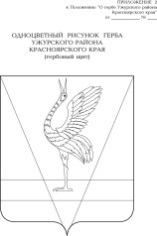 АДМИНИСТРАЦИЯ УЖУРСКОГО РАЙОНАКРАСНОЯРСКОГО КРАЯПОСТАНОВЛЕНИЕ21.12.2020					г. Ужур					№ 873Об утверждении Программы профилактики безнадзорности и правонарушений несовершеннолетнихна территории Ужурского района на 2021–2023Во исполнение п. 6.5 постановления комиссии по делам несовершеннолетних и защите их прав Красноярского края от 25.06.2020 г. №72 протокол № 24, с целью комплексного, программно-целевого подхода к управлению и координации деятельности субъектов системы профилактики, укрепления межведомственного взаимодействия, руководствуясь Федеральным законом от 24.06.1999 № 120-ФЗ «Об основах системы профилактики безнадзорности и правонарушений несовершеннолетних», Законом Красноярского края от 31.10.2002 № 4-608 «О системе профилактики безнадзорности и правонарушений несовершеннолетних», Законом Красноярского края от 02.10.2008 № 7-2161 «Об административных правонарушениях», Законом Красноярского края от 31.10.2002 № 4-608 «О системе профилактики безнадзорности и правонарушений несовершеннолетних», Уставом Ужурского района, ПОСТАНОВЛЯЮ:Утвердить Программу профилактики безнадзорности и правонарушенийнесовершеннолетних на территории Ужурского района на 2021-2023 гг.        2. Контроль за выполнением постановления возложить на заместителя главы по социальным вопросам и общественно-политической работе В.А. Богданову.        3. Постановление вступает в силу в день, следующий за днем официального опубликования его в специальном выпуске районной газеты «Сибирский хлебороб».Глава района 									К.Н. ЗарецкийПриложение к постановлениюадминистрации Ужурского районаот 21.12.2020 № 873Программа профилактики безнадзорности и правонарушений несовершеннолетних на 2021–2023 годы на территории Ужурского района 1. Общие положения1.1. Программа профилактики безнадзорности и правонарушений несовершеннолетних на 2021–2023 годы (далее – Программа) представляет собой комплекс межведомственных мероприятий, реализуемых органами и учреждениями системы профилактики безнадзорности и правонарушений несовершеннолетних Ужурского района (далее – система профилактики, субъекты профилактики, органы и учреждения системы профилактики) в пределах их компетенции, установленной Федеральным законом от 24.06.1999 № 120-ФЗ «Об основах системы профилактики безнадзорности и правонарушений несовершеннолетних», Законом Красноярского края от 31.10.2002 № 4-608 «О системе профилактики безнадзорности и правонарушений несовершеннолетних».1.2. Ответственными за реализацию мероприятий Программы являются органы и учреждения системы профилактики Ужурского района, на которых возложена координация деятельности при реализации мероприятий программы: МКУ «Управление образования Ужурского района»КГБПОУ «Ужурский многопрофильный техникум»КГБОУ "Ужурская школа-интернат";Отдел опеки и попечительства администрации Ужурского районаМКУ «Управление культуры, спорта и молодёжной политики Ужурского района»КГБУ СО ЦСПС и Д «Ужурский»КГБУ СО КЦСОН «Ужурский»ТО КГК УСЗН по Ужурскому району и ЗАТО п. СолнечныйКГБУЗ «Ужурская РБ»ОМВД РФ по Ужурскому районуКГКУ «Центр занятости населения Ужурского района».Филиал по Ужурскому району ФКУ ГУФСИН России по Красноярскому краю.В реализации мероприятий Программы могут принимать участие органы и учреждения в порядке и пределах, установленных Федеральным законом от 24.06.1999 № 120-ФЗ «Об основах системы профилактики безнадзорности и правонарушений несовершеннолетних», Законом края от 31.10.2002 № 4-608 «О системе профилактики безнадзорности и правонарушений несовершеннолетних», а также иные заинтересованные социально-ориентированные лица (главы сельских поселений, депутаты, священнослужители, средства массовой информации и др.) деятельность которых не противоречит мероприятиям программы. 1.3. Комиссия по делам несовершеннолетних и защите их прав Ужурского района осуществляет организационные, аналитические функции в ходе реализации Программы в соответствии подпунктом «а» пункта 1 статьи 10 Закона края от 31.10.2002 № 4-608 «О системе профилактики безнадзорности и правонарушений несовершеннолетних».Достижение показателей результативности Программы оценивается на основе данных мониторинга по итогам полугодия и года, проводимого комиссией по делам несовершеннолетних и защите их прав.Исполнители, соисполнители мероприятий Программы по итогам полугодия до 15-го числа, следующего месяца за отчётным периодом, и по итогам года до 1 февраля очередного года направляют в комиссию по делам несовершеннолетних и защите их прав информацию о выполнении программных мероприятий, исполнителями, соисполнителями которых они являются, а также о достигнутых в соответствии с установленными показателями результативности реализации мероприятий Программы результатах.1.5. Контроль и ответственность за своевременность исполнения программных мероприятий, достоверность отчётных сведений возлагается на исполнителей, соисполнителей мероприятий Программы.1.6. Комиссия по делам несовершеннолетних и защите их прав Ужурского района по итогам года готовит сводный отчёт по исполнению мероприятий Программы в целях оценки эффективности реализации мероприятий Программы и достижения установленных показателей результативности и, при необходимости, принимает дополнительные меры координации в сфере профилактики безнадзорности и правонарушений несовершеннолетних.2. Состояние профилактики безнадзорности и правонарушений несовершеннолетних на территории города Енисейска и постановка проблемы2.1. Основные направления и задачи государственной политики в интересах детей в Российской Федерации и Красноярском крае базируются на Конвенции о правах ребёнка (одобрена Генеральной Ассамблеей ООН 20.11.1989), иных международных актах в сфере обеспечения прав детей, Конституции Российской Федерации, которые гарантируют государственную поддержку семьи, материнства, отцовства и детства.Современное состояние системы профилактики безнадзорности и правонарушений несовершеннолетних в Ужурском районе и имеющиеся проблемы в этой сфере обусловливают необходимость принятия мер, направленных на объединение усилий всех заинтересованных органов и учреждений в решении вопросов предупреждения правонарушений с участием несовершеннолетних, создание условий, необходимых для формирования в их среде позитивных ценностей и интересов. Реализация указанных мер должна состоять из комплекса социальных, правовых, воспитательных и иных мероприятий в сочетании с новыми подходами к организации индивидуальной профилактической работы в целях ранней профилактики детского неблагополучия, сопряжённого, в том числе, с вовлечением несовершеннолетних в совершение преступлений, насилия в их отношении, криминальных проявлений в подростковой среде.Необходимо продолжить внедрение социально-ориентированных подходов в практической деятельности по профилактике безнадзорности и правонарушений несовершеннолетних в целях сохранения стабильности и снижения уровня подростковой преступности.Следует обращать внимание на повышение доступности услуг для семей с детьми за счёт развития и поддержки сектора профильных некоммерческих организаций. Обеспечить своевременное оказание психолого-педагогической, медицинской и социальной помощи обучающимся, испытывающим трудности в освоении основных общеобразовательных программ, развитии и социальной адаптации. Требуется совершенствование системы межведомственного взаимодействия между органами и учреждениями системы профилактики.2.2.  Проблема безнадзорности и правонарушений несовершеннолетних на территории района характеризуется относительно средними показателями.В среднем (из анализа последних 3-х лет) ежегодно в районе выявляется около 50 несовершеннолетних и более 30 семей с детьми находящихся в социально опасном положении.К административной ответственности привлекаются более 70 несовершеннолетних совершивших правонарушения и около 100 родителей, законных представителей и иных лиц, совершивших административные преступления в отношении несовершеннолетних детей. В районе ведется работа по организации в образовательных организациях социально-психологического тестирования в рамках работы по раннему выявлению незаконного потребления наркотических средств и психотропных веществ. Одной из причин преступности несовершеннолетних являются дефекты воспитания, следовательно, необходимо усиление мер по оказанию подросткам социальной и правовой помощи при активном участии в этом процессе родителей и других социально значимых взрослых. В этой связи одним из важнейших направлений профилактической деятельности является формирование эффективной системы предупреждения подростковой преступности, совершенствование форм и методов индивидуально-профилактической и социально-реабилитационной работы, поиск новых моделей и методик.Одним из важнейших направлений профилактики безнадзорности и правонарушений несовершеннолетних является организация их досуга и занятости, дополнительного образования.Органами и учреждениями профилактики ведется системная работа по профилактике жестокого обращения с детьми в семье и оказанию психологической помощи детям, пострадавшим от преступных посягательств. 3. Цель и задачи Программы, ожидаемые результаты реализации Программы3.1. Целью Программы является комплексное решение проблемы профилактики безнадзорности, насилия и жестокого обращения в отношении детей, правонарушений несовершеннолетних, их социальной интеграции в современном обществе, формирования у них готовности к саморазвитию, самоопределению и ответственному отношению к своей жизни.3.2. Достижение поставленной цели Программы осуществляется посредством решения следующих задач: 1) создание условий для формирования у подростков правосознания, позитивных жизненных установок, здорового образа жизни, вовлечения их в продуктивную, социально значимую деятельность;2) повышение эффективности межведомственной профилактической деятельности и адресности при работе с несовершеннолетними и семьями, находящимися в социально опасном положении;3) профилактика правонарушений несовершеннолетних, в том числе повторных и групповых, укрепление системы по противодействию распространения алкоголизма, токсикомании и наркомании в подростковой среде;4) совершенствование имеющихся и внедрение новых технологий и методов профилактической работы с несовершеннолетними, направленных на профилактику их противоправного поведения, обеспечение безопасности, в том числе информационной, социальную реабилитацию, адаптацию; 5) организация и обеспечение методической поддержки органов и учреждений системы профилактики безнадзорности и правонарушений несовершеннолетних.3.3. Показатели результативности Программы (при подсчете показателей результативности программы за контрольную цифру, будут браться показатели 2020 года):4. Мероприятия Программы№Наименование контрольного показателя (единица измерения)2021 год2022 год2023 год12345Доля несовершеннолетних в возрасте от 14 до 17 лет, совершивших преступления, в общей численности несовершеннолетних в возрасте от 14 до 17 лет (%)не более 1,0не более 1,0не более 1,0Доля несовершеннолетних, впервые совершивших преступление, в общем количестве несовершеннолетних, совершивших преступления (%)не более 70,0не более 70,0не более 70,0Доля осуждённых несовершеннолетних, совершивших повторные преступления, в общей численности несовершеннолетних, состоящих на учёте в уголовно-исполнительных инспекциях (%)не более 1,0не более 1,0не более 1,0Доля насильственных преступлений, совершенных в отношениинесовершеннолетних, в общем количестве преступлений против детей (%)2,02,02,0Доля несовершеннолетних с наркологическими расстройствами, выявленными впервые, в общей численности больных с наркологическими расстройствами, выявленных впервые (%)не более 1,5не более 1,5не более 1,5Доля несовершеннолетних, допускающих немедицинское потребление психотропных веществ, алкоголяне более 1,5не более 1,5не более 1,5Доля несовершеннолетних, состоящих на учёте в комиссиях по делам несовершеннолетних и защите их прав и органах внутренних дел, систематически пропускающих учебные занятия (%)не более 5,0не более 5,0не более 5,0Доля несовершеннолетних, совершивших самовольные уходы из семей, где выявлены признаки неблагополучияне более 7,0не более 7,0не более 7,0Доля несовершеннолетних в возрасте от 14 до 18 лет, временно трудоустроенных в свободное от учёбы время, находящихся в социально опасном положении, к общему числу граждан данной категории, обратившихся в государственную службу занятости населения в целях поиска подходящей работы (%)не менее 88не менее 88не менее 88Доля несовершеннолетних, состоящих на учёте в комиссиях по делам несовершеннолетних и защите их прав и органах внутренних дел, в возрасте от 10 до 17 лет, занятых организованными формами досуга, занятости, дополнительным образованием, от общего числа несовершеннолетних, состоящих на учёте (%)не менее 96,0не менее 96,0не менее 96,0№ п/пМероприятиеИсполнители, соисполнителиСроки реализации (годы)Ожидаемые результаты№ п/пМероприятиеИсполнители, соисполнителиСроки реализации (годы)Ожидаемые результаты№ п/пМероприятиеИсполнители, соисполнителиСроки реализации (годы)Ожидаемые результаты12345Задача 1. Создание условий для формирования у подростков правосознания, позитивных жизненных установок, здорового образа жизни, вовлечения их в продуктивную, социально значимую деятельность Задача 1. Создание условий для формирования у подростков правосознания, позитивных жизненных установок, здорового образа жизни, вовлечения их в продуктивную, социально значимую деятельность Задача 1. Создание условий для формирования у подростков правосознания, позитивных жизненных установок, здорового образа жизни, вовлечения их в продуктивную, социально значимую деятельность Задача 1. Создание условий для формирования у подростков правосознания, позитивных жизненных установок, здорового образа жизни, вовлечения их в продуктивную, социально значимую деятельность Задача 1. Создание условий для формирования у подростков правосознания, позитивных жизненных установок, здорового образа жизни, вовлечения их в продуктивную, социально значимую деятельность Организация работы культурно-досуговых формирований (клубов, кружков) для детей и семей, подростковМКУ «Управление образования Ужурского района»;КГБПОУ «Ужурский многопрофильный техникум»;КГБОУ "Ужурская школа-интернат";МКУ «Управление культуры, спорта и молодёжной политики Ужурского района»2021-2023организация работы не менее 100 культурно-досуговых формирований (клубов, кружков) с числом участников не менее 600 человекОрганизация временного трудоустройства несовершеннолетних (ТОС)Содействие в трудоустройстве несовершеннолетним гражданам в возрасте от 14 до 18 лет, обратившимся в целях поиска работы в центр занятости населения МКУ «Управление образования Ужурского района»;КГБПОУ «Ужурский многопрофильный техникум»;КГБОУ "Ужурская школа-интернат";МКУ «Управление культуры, спорта и молодёжной политики Ужурского района»КГКУ «Центр занятости населения Ужурского района»Главы поселений2021-20232021 год – 154 чел.2022 год – 154 чел.2023 год – 160 чел.Организация и проведение художественно-эстетических мероприятий (встречи с писателями, художниками, научно-практические конференции, экскурсии, кинопоказы)МКУ «Управление образования Ужурского района»;МКУ «Управление культуры, спорта и молодёжной политики Ужурского района»2021-2023Саморазвитие, самосовершенствование, самореализация творческих способностейОрганизация мероприятий духовно-нравственной направленностиМКУ «Управление образования Ужурского района»;КГБПОУ «Ужурский многопрофильный техникум»;КГБОУ "Ужурская школа-интернат";МКУ «Управление культуры, спорта и молодёжной политики Ужурского района»;КГБУ СО ЦСПС и Д «Ужурский»;КГБУ СО КЦСОН «Ужурский»Священнослужители храма Петра и ПавлаСоздание системы духовно-нравственного воспитания, развития обучающихся, способствующей личностному развитиюПроведение  мероприятий, акций: «Обелиск», «Бессмертный полк», «Поздравь ветерана с Победой!», «Письмо солдату», «Георгиевская ленточка», «Ура Победе!», «Спасибо деду за Победу», «Голоса Победы» и др.МКУ «Управление культуры, спорта и молодёжной политики Ужурского района»;МКУ «Управление образования Ужурского района»;КГБПОУ «Ужурский многопрофильный техникум»;КГБОУ "Ужурская школа-интернат"ежегодноВоспитание уважения и поддержка исторической традиции российского народа почитания предков, отдавших жизнь на благо Родины;   участие в мероприятиях патриотической направленности;  сохранение и облагораживание мест памяти, увековечивающих память погибших в Великой Отечественной войне, расположенных на территории города Проведение олимпиад, конкурсов, научно-практических конференции «Мое Красноярье», «Россия. Красноярский край. Моя история», «Символы России. Символы края. Символы семьи», Великая Отечественная война. МКУ «Управление образования Ужурского района»;КГБПОУ «Ужурский многопрофильный техникум»;КГБОУ "Ужурская школа-интернат"ежегодноИзучение истории государственных и региональных символов и атрибутов Российской Федерации, формирование устойчивого внутреннего позитивного образа России, Красноярского края, семьи через познавательную, исследовательскую и творческую деятельность. Содействие  распространению символов и образов Победы, сохранение исторической памятиПроведение мероприятий направленных на профилактику безопасного поведения несовершеннолетних (Соревнования ЮИД, «Безопасное колесо», акция «Безопасное лето»)МКУ «Управление образования Ужурского района»;КГБПОУ «Ужурский многопрофильный техникум»;КГБОУ "Ужурская школа-интернат"ОМВД РФ по Ужурскому районуежегодноФормирование знаний и умений безопасного поведенияОрганизация и проведение спортивных соревнований: «Школьная спортивная лига», «Юнармия», «Пожарно-прикладной спорт»,легкоатлетический кросс «Золотая осень», Проведение военно-патриотических мероприятия («Месячник безопасности детей», военно-патриотическая игра «Сибирский щит», Спартакиада «Молодежная спортивная лига», Лично-командные первенства, Спартакиада допризывной молодежи, Президентские состязания, Зимний Полиатлон, Военное троеборье и др. Смотр песни и строяМКУ «Управление образования Ужурского района»;КГБПОУ «Ужурский многопрофильный техникум»;КГБОУ "Ужурская школа-интернат";МКУ «Управление культуры, спорта и молодёжной политики Ужурского района»;ФГКУ ПЧ 67 «11 отряд ФПС по Красноярскому краю» ежегодноФормирование установок на здоровый образ жизни, альтернативных деструктивному форм поведения (социально-значимых, безопасных, патриотических, позитивно-настроенных), повышение интереса к военно-патриотическому движению, уровня физической подготовки детей, молодежи, военно-спортивных навыков будущих защитников РодиныНеделя психологииМКУ «Управление образования Ужурского района»;КГБПОУ «Ужурский многопрофильный техникум»;КГБОУ "Ужурская школа-интернат";КГБУ СО ЦСПС и Д «Ужурский»;КГБУ СО КЦСОН «Ужурский»ежегодноПовышение психологической компетентности, знаний несовершеннолетних о психологии человека, его характере, личностных качествах; формирование личностных ценностей, ценностей семьи, толерантности. Снятие социального напряжения, усталости, поддержание положительного эмоционального фона. Формирование позитивного мышления. Приобретение несовершеннолетними навыков, приемов эмоциональной саморегуляции.Организация мероприятий ко Всемирному дню правовой помощи детям, акция «Права и обязанности» в рамках Всемирного дня правовой помощи детямМКУ «Управление образования Ужурского района»;КГБПОУ «Ужурский многопрофильный техникум»;КГБОУ "Ужурская школа-интернат";КГБУ СО ЦСПС и Д «Ужурский»;Отдел опеки и попечительства администрации Ужурского района;ОМВД РФ по Ужурскому районуежегодноОказание правовой помощи родителям (законным представителям), несовершеннолетним; повышение правовой грамотности всех участников образовательного процесса Организация мероприятий, направленных на профессиональную ориентацию подростков на выбор профессии или ориентация на профессию (профессиональный информирование, консультирование, профессиональный отбор, подбор, тестирование)Цикл профориентационных мероприятий, направленных на выявление своих личных устремлений, возможностей, потребностей, формирование у подростков  предпочтительной профессиональной траекторииКГКУ «Центр занятости населения Ужурского района».Образовательные организации 2021-20232021 год – 500 чел.2022 год - 500 чел.2023 год - 500 чел. Формирование предпрофессиональных компетенций, помощь в профессиональном самоопределенииОрганизация профессионального обучения и дополнительной профессиональной подготовки безработных подростков по направлению центра занятости населения КГКУ «Центр занятости населения Ужурского района».2021-20232021 год – 5 чел.2022 год – 5 чел.2023 год – 5 чел.Предоставление спортсооружений для занятий физической культуре и спорту;Предоставление льготного инвентаря  (коньки, лыжи) для подростов «групп риска»МКУ «Управление образования Ужурского района»;МКУ «Управление культуры, спорта и молодёжной политики Ужурского района»2021-2023Увеличение численности систематически занимающихся физической культурой и спортом, увеличение аудитории сторонников здорового и спортивного образа жизни, пропаганда ЗОЖ и активного отдыхаЗадача 2. Повышение эффективности межведомственной профилактической деятельности и адресности при работе с несовершеннолетними и семьями, находящимися в социально опасном положении Задача 2. Повышение эффективности межведомственной профилактической деятельности и адресности при работе с несовершеннолетними и семьями, находящимися в социально опасном положении Задача 2. Повышение эффективности межведомственной профилактической деятельности и адресности при работе с несовершеннолетними и семьями, находящимися в социально опасном положении Задача 2. Повышение эффективности межведомственной профилактической деятельности и адресности при работе с несовершеннолетними и семьями, находящимися в социально опасном положении Задача 2. Повышение эффективности межведомственной профилактической деятельности и адресности при работе с несовершеннолетними и семьями, находящимися в социально опасном положении Социально-психологическое сопровождение обучающихся, их семей, находящихся в социально-опасном положении КГБУ СО ЦСПС и Д «Ужурский»Образовательные учрежденияежегодноПовышение родительской компетенции в вопросах воспитания, образования, содержания и соблюдения прав детей; «выведение» семей из социально опасного положения Оказание консультативной помощи семьям в рамках реализации регионального проекта «Поддержка семей, имеющих детей»Консультационные пункты; специалисты МКУ «Управление образования Ужурского района»,КГБУ СО ЦСПС и Д «Ужурский»ежегодноУдовлетворение потребности родителей (законных представителей) в саморазвитии по вопросам образования и воспитания детейОрганизация обучения специалистов и педагогов, организующих мероприятия, направленные на профилактику наркопотребления и потребления спиртосодержащей продукции, СНЮС и др. психотропных веществ в подростковой средеМКУ «Управление образования Ужурского района»,КГБПОУ «Ужурский многопрофильный техникум»;КГБОУ "Ужурская школа-интернат";КГБУЗ «Ужурская РБ»2021-2023Повышение уровня профессиональной компетентности специалистов, выявление положительных форм и методов в сфере профилактики.Не менее 10 специалистов ежегодно Оказание адресной материально помощи семьям с детьми, категориям ТЖС и СОП ТО КГК УСЗН по Ужурскому району и ЗАТО п. Солнечный2021-2023Улучшение условий жизнеобеспеченияОбеспечение многодетных семей и семей , находящихся в социально опасном положении  дымовыми извещателямиТО КГК УСЗН по Ужурскому району и ЗАТО п. Солнечный 2021-2023Профилактика и контроль за безопасным проживаниемОрганизация летнего отдыха, несовершеннолетних, находящихся на различных видах учета, проживающих в семьях,  находящихся в социально опасном положенииМКУ «Управление образования Ужурского района»,КГБПОУ «Ужурский многопрофильный техникум»;КГБОУ "Ужурская школа-интернат";ТО КГК УСЗН по Ужурскому району и ЗАТО п. СолнечныйСвященнослужители Храма Петра и Павла2021-2023100 % сопровождение несовершеннолетних указанных категорий в летний период времениПрезентационные работы учреждений спортивной направленности в образовательных учреждениях города, в том числе дошкольных учрежденияхМКУ «Управление образования Ужурского района»,МКУ «Управление культуры, спорта и молодёжной политики Ужурского района»ежегодно, сентябрьУвеличение численности занимающихсяпропаганда ЗОЖ и активного отдыхаЗадача 3. Профилактика правонарушений несовершеннолетних, в том числе повторных и групповых, укрепление системы по противодействию распространения алкоголизма, токсикомании и наркомании в подростковой среде Задача 3. Профилактика правонарушений несовершеннолетних, в том числе повторных и групповых, укрепление системы по противодействию распространения алкоголизма, токсикомании и наркомании в подростковой среде Задача 3. Профилактика правонарушений несовершеннолетних, в том числе повторных и групповых, укрепление системы по противодействию распространения алкоголизма, токсикомании и наркомании в подростковой среде Задача 3. Профилактика правонарушений несовершеннолетних, в том числе повторных и групповых, укрепление системы по противодействию распространения алкоголизма, токсикомании и наркомании в подростковой среде Задача 3. Профилактика правонарушений несовершеннолетних, в том числе повторных и групповых, укрепление системы по противодействию распространения алкоголизма, токсикомании и наркомании в подростковой среде Проведение социально-психологическое тестирования несовершеннолетних 13-18 лет, направленное на выявление латентной и явной рискогенности социально-психологических условий, формирующих психологическую готовность подростка к аддиктивному поведениюМКУ «Управление образования Ужурского района»,КГБПОУ «Ужурский многопрофильный техникум»;КГБОУ "Ужурская школа-интернат"ежегодноВыявление детей «группы риска», требующих комплексного сопровождения семьи и ребенкаПроведение психологического  тестирования обучающихся 5-11 классов на выявление агрессивного поведения, на выявление раннего интереса к группам деструктивной направленностиМКУ «Управление образования Ужурского района»,КГБОУ "Ужурская школа-интернат"ежегодноВыявление  особенностей н/л с целью оценки их актуального состояния, выявление детей «группы риска»Организация и проведение акции «Молодежь выбирает жизнь», «Скажи Нет курению», «Всемирный день борьбы со СПИДом», «Мы против наркотиков», «Сообщи, где торгуют смертью», «Спорт – как альтернатива пагубным привычкам», «Город без наркотиков», «Неделябезопасного поведения в сети «Интернет»МКУ «Управление образования Ужурского района»,КГБПОУ «Ужурский многопрофильный техникум»;КГБОУ "Ужурская школа-интернат»МКУ «Управление культуры, спорта и молодёжной политики Ужурского района»КГБУЗ «Ужурская РБ»ежегодноФормирование навыков безопасного поведения, установок на здоровый образ жизни, альтернативных деструктивному форм поведения, участие несовершеннолетних в социально-значимой деятельности Организация и проведение мероприятий, направленных на популяризацию здорового образа жизни среди несовершеннолетних и их родителей,  в том числе, агитационные мероприятия (выпуск статей ЗОЖ, информация на сайтах учреждений, социальные сети)МКУ «Управление образования Ужурского района»,КГБПОУ «Ужурский многопрофильный техникум»;КГБОУ "Ужурская школа-интернат»МКУ «Управление культуры, спорта и молодёжной политики Ужурского района»КГБУ СО ЦСПС и Д «Ужурский»;КГБУ СО КЦСОН «Ужурский»2021-2023Увеличение численности несовершеннолетних, занимающихся спортом и физической культурой.Отказ от вредных привычекПропаганда ЗОЖ и активного отдыхаПроведение оперативно-профилактических мероприятий направленных на предотвращение повторных правонарушений несовершеннолетнихОМВД России по Ужурскому району; Филиал по Ужурскому району ФКУ ГУФСИН России по Красноярскому краю;органы и учреждения системы профилактики безнадзорности и правонарушений несовершеннолетних района 2021-2023проведение не менее 4 мероприятий в год, 100 % охват несовершеннолетних, состоящих на учётах в органах внутренних делПроведение мероприятий, направленных на своевременное выявление подростков, склонных к антиобщественной деятельности, в том числе экстремистскойОМВД России по Ужурскому району; органы и учреждения системы профилактики безнадзорности и правонарушений несовершеннолетних района 2021-2023выработка  дополнительных мероприятий, направленных на профилактику распространения субкультур деструктивной направленности в подростковой среде, развития неприятия идеологии терроризма в молодежной и подростковой среде,Задача 4. Совершенствование имеющихся и внедрение новых технологий и методов профилактической работы с несовершеннолетними, направленных на профилактику их противоправного поведения, обеспечение безопасности, в том числе информационной, социальную реабилитацию, адаптацию Задача 4. Совершенствование имеющихся и внедрение новых технологий и методов профилактической работы с несовершеннолетними, направленных на профилактику их противоправного поведения, обеспечение безопасности, в том числе информационной, социальную реабилитацию, адаптацию Задача 4. Совершенствование имеющихся и внедрение новых технологий и методов профилактической работы с несовершеннолетними, направленных на профилактику их противоправного поведения, обеспечение безопасности, в том числе информационной, социальную реабилитацию, адаптацию Задача 4. Совершенствование имеющихся и внедрение новых технологий и методов профилактической работы с несовершеннолетними, направленных на профилактику их противоправного поведения, обеспечение безопасности, в том числе информационной, социальную реабилитацию, адаптацию Задача 4. Совершенствование имеющихся и внедрение новых технологий и методов профилактической работы с несовершеннолетними, направленных на профилактику их противоправного поведения, обеспечение безопасности, в том числе информационной, социальную реабилитацию, адаптацию Родительские собрания по темам: «Безопасность детей в сети Интернет и интернет – угрозы для ребенка», «Профилактика девиантного поведения детей», «Молодежные субкультуры и неформальные организации, их потенциальная опасность», «Агрессия, профилактика проявления у подростков», «Экстремизм в молодежной среде»; через мессенджеры и социальные сети распространялись памятки для родителей: «Как научить детей общаться», «Как предотвратить подростковый суицид», «Ребенок и социальная сеть», «Нет террору!»МКУ «Управление образования Ужурского района»,КГБПОУ «Ужурский многопрофильный техникум»;КГБОУ "Ужурская школа-интернат»МКУ «Управление культуры, спорта и молодёжной политики Ужурского района»ежегодноМероприятия, направленны на безопасность несовершеннолетних, ежегодно охвачено не менее 90 % общеобразовательных и профессиональныхПроведение районного родительского собранияМКУ «Управление образования Ужурского района»,органы и учреждения системы профилактики безнадзорности и правонарушений несовершеннолетних районаежегодноМероприятие, направлено на безопасность несовершеннолетних, ежегодно охвачено не менее 130 родителей из разных школ района Организация своевременного обмена информацией по фактам причинения вреда здоровью несовершеннолетним в результате совершения противоправных действий, пострадавших от несчастных случаев, суицидальных попыток и нуждающихся в помощи государства в рамках компетенции органов и учреждений системы профилактики безнадзорности и правонарушений несовершеннолетних (в рамках Порядка межведомственного взаимодействия органов и учреждений системы профилактики безнадзорности и правонарушений несовершеннолетних в Красноярском крае по выявлению детского и семейного неблагополучия № 516-П)ОМВД России по Ужурскому району; Комиссия по делам несовершеннолетних и защите их прав;Органы и учреждения системы профилактики безнадзорности и правонарушений несовершеннолетних 2021-2023создание условий по обеспечению защиты прав и законных интересов несовершеннолетних, пострадавших от противоправных действийПропаганда традиционных семейных ценностей, формирование позитивного имиджа приёмных, многодетных семей, престижа ответственного родительства, формирование устойчивых моделей воспитания детей без применения насилияОтдел опеки и попечительства администрации районаКГБУ СО ЦСПС и Д «Ужурский»2021-2023Доля родителей, охваченных данными мероприятиями, составляет не менее 50 %. Продвижение в обществе ценностей доверительных отношений между родителями и детьми, диалогового воспитания как альтернативы воспитанию с применением насилия и жестокости по отношению к детямЗадача 5. Организация и обеспечение методической поддержки органов и учреждений системы профилактики безнадзорности и правонарушений несовершеннолетних Задача 5. Организация и обеспечение методической поддержки органов и учреждений системы профилактики безнадзорности и правонарушений несовершеннолетних Задача 5. Организация и обеспечение методической поддержки органов и учреждений системы профилактики безнадзорности и правонарушений несовершеннолетних Задача 5. Организация и обеспечение методической поддержки органов и учреждений системы профилактики безнадзорности и правонарушений несовершеннолетних Задача 5. Организация и обеспечение методической поддержки органов и учреждений системы профилактики безнадзорности и правонарушений несовершеннолетних Организация курсов повышения квалификации, участие в вебинарах, онлайн семинарах в соответствии с актуальностью направлений и проблем в работе по профилактике МКУ «Управление образования Ужурского района»,КГБПОУ «Ужурский многопрофильный техникум»;КГБОУ "Ужурская школа-интернат»ежегодноПовышение уровня подготовки педагогов по профилактике, овладение актуальными методиками, приемами и методами работыФункционирование районного методического объединения специалистов социально-психологического сопровождения образовательного и воспитательного процессов МКУ «Управление образования Ужурского района»,КГБПОУ «Ужурский многопрофильный техникум»;КГБОУ "Ужурская школа-интернат»ежегодноПовышение уровня квалификации, знаний, умений в профилактической работеПроведение семинара для социальных педагогов, психологов и классных руководителей, координаторов, кураторов КИПР на предмет обучения составления КИПР программ адаптации и реабилитации семей и несовершеннолетних, состоящих на учете в ЕКБД СОП, также эффективного сопровождения программных мероприятий, предоставления отчетностиКГБУ СО ЦСПС и Д «Ужурский»Органы и учреждения системы профилактики безнадзорности и правонарушений несовершеннолетних2021-2023Эффективное сопровождение семей и подростков, состоящих на учете, как находящиеся в социально опасном положении.Организация проведения курсов повышения квалификации (допустимо дистанционных) по теме «Деятельность координатора и куратора при сопровождении несовершеннолетних и их семей, находящихся в социально опасном положении».  Руководители органов и учреждений системы профилактики безнадзорности и правонарушений несовершеннолетних2021-2023Повышение уровня профессиональных знаний и профессиональной компетенции специалистов органов и учреждений системы профилактики безнадзорности и правонарушений несовершеннолетних